Programa Municipal de ação social escolarpedido de reembolso – material escolarano letivo de 2018/2019IDENTIFICAÇÃO DO estabelecimento a frequentar em 2018/2019agrupamento      	escola básica      	 ano DE ESCOLARIDADE [2018/2019]      	 Turma      	jardim de infância      	escalão de abono de família					 [obrigatório anexar comprovativo dos escalões 1, 2 ou 3]IDENTIFICAÇÃO DO alunoNome      	contribuinte [NIF]      		IDENTIFICAÇÃO DO encarregado de educação/responsável fiscalpai 	mãe 	outro      	NOME       	Data nascimento     	 cartão de cidadão [CC/BI]       	 Validade contribuinte [NIF]      	 contacto      	e-mail      	residente em       	código postal      	 —      	  localidaDe      	freguesia      	 concelho      	DO PEDIDOVEM solicitarO reembolso do montante suportado com a aquisição de material escolar, de acordo com o definiido no Programa Municipal de Ação Social Excolar para 2018/2019. 	Até 15€ para as crianças que frequentem a educação pré-escolar, na rede pública do Município de Coimbra. 	Até 25€ para os alunos que frequentam os estabelecimentos de ensino do 1.º CEB, da rede pública do Município de Coimbra.devendo juntar,  para o efeito:original do recibo ou fatura-recibo das despesas efetuadas com a aquisição do material escolar, emitido em nome do aluno e com o respetivo número de identificação fiscal;comprovativo do IBAN , com indicação impressa do titular da conta, para o qual deve ser efetuada a transferência, a seguir discriminado:A ausência dos documentos solicitados ou informação incorreta/desatualizada implica que o pedido de reembolso não seja considerado.MEIOS DE NOTIFICAÇÃOAUTORIZO O ENVIO DE EVENTUAIS NOTIFICAÇÕES DECORRENTES DESTA COMUNICAÇÃO PARA O SEGUINTE ENDEREÇO ELETRÓNICO: via postal      	 email      	OBSERVAÇÕESPROTEÇÃO DE DADOSDeclaro que, ao abrigo do Regulamento Geral sobre a Proteção de Dados, dou o meu consentimento de forma livre, especifica e informada, para a recolha e tratamento dos dados pessoais acima recolhidos por parte do Município de Coimbra. Enquanto titular dos dados pessoais, tenho conhecimento que, a qualquer momento, poderei retirar o consentimento agora facultado, não comprometendo a licitude do tratamento efetuado com base no mesmo e sem prejuízo da necessidade desses dados se manterem arquivados, sempre que se justifique, pelo período de 5 anos. Sim	 Nãotermo de responsabilidadeO encarregado de educação assume inteira responsabilidade pela exatidão de todas as declarações constantes deste boletim. Falsas declarações implicam o imediato cancelamento do serviço, reposição das subvenções atribuídas e o respetivo procedimento legal.PEDE DEFERIMENTOO encarregado de educação / ASSINATURA       	 DATA O trabalhador/ ASSINATURA       	 DATA       	 N.º Mecanográfico       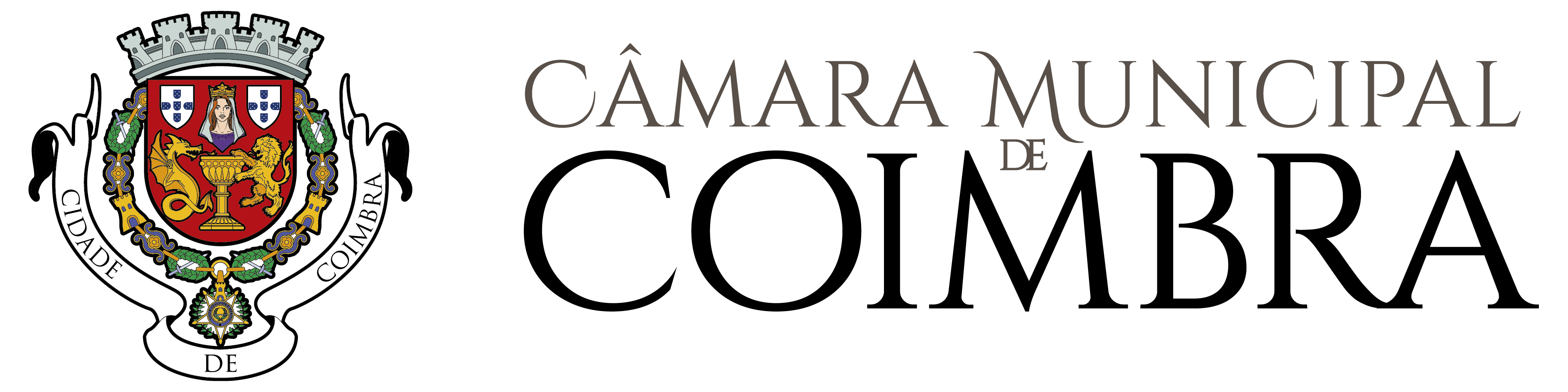 A preencher pelos 
serviços administrativosRegisto SGD nºDataExmº. SenhorPresidente da Câmara Municipal de Coimbra  Exmº. SenhorPresidente da Câmara Municipal de Coimbra  Processo nºExmº. SenhorPresidente da Câmara Municipal de Coimbra  Exmº. SenhorPresidente da Câmara Municipal de Coimbra  Guia n.ºExmº. SenhorPresidente da Câmara Municipal de Coimbra  IBAN